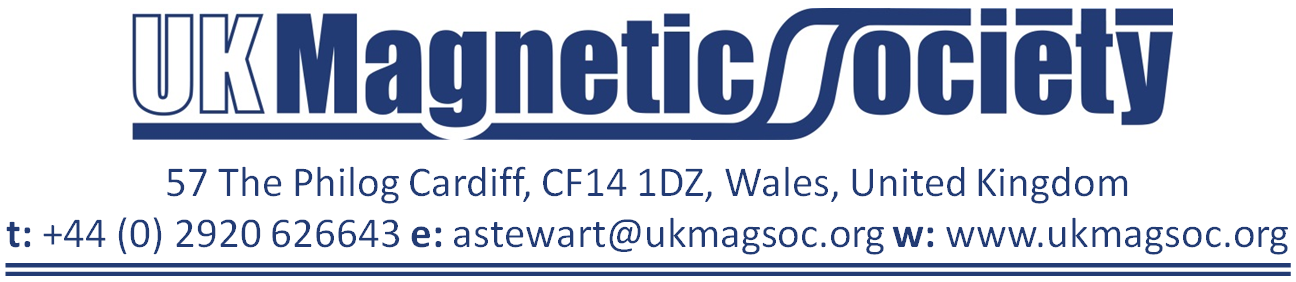 Seminar TitlePaper TitleAuthor and Affiliation